May 2018 Volunteer Council AgendaGS Year 2018 [Oct 1, 2017 – Sept 30, 2018]SU 109 Girl Goal: 144 Girl membership to date: 91 Adults: 74_ [includes Lifetime GS]2018 Retention Goal: _103 2018 Retention to date: 77 2018 Recruitment Goal: 41 Recruitment to date: 14Membership & Volunteer Services:Service Units that have met or exceeded 2018 membership goal: Katonah Lewisboro, Greenburgh Elmsford, Croton, New Oaks, Chester, Sojourner Truth, Rye, Pelham and Pleasantville. Congratulations!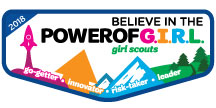 Early Renewal for GS year 2019 opened April 1, 2018!  Watch our website to register www.girlscoutshh.org. Choose Renew on the home page. Here is a review of the April 1 to May 31 renewal incentive – more money for troops through the 2019 cookie program!Renewal Incentives for period of June 1 to June 30, 2018:													5/31	6/30Save the date for our “Moving at the Speed of Girls” conference to be held on Saturday, September 22, 2018 – location and details to follow. Troop Financial reports are due by June 30, 2018.  Troop Treasurers and Troop Leaders will submit Troop Finance Reports by logging into the Volunteer Toolkit through the MY GS tab of the website, choosing the Finance tab and submitting the report along with a copy of the latest bank statement.  The report for the troop will be copied and sent to the Service Unit Treasurer, and a copy will be attached to the Troop Record in our membership system. More information will be available in Headlines and Happenings. The process for Service Unit Team Financial Reports currently remains the same, with a paper form being filed by the Service Unit by July 31, 2018. If Troop Treasurers have questions, please call your Membership and Volunteer Services Manager: 
*Dutchess and Ulster – Dina Hamil-Skeen dhamil-skeen@girlscoutshh.org or ext 111;
*Orange and Sullivan – Sandy Migliori smigliori@girlscoutshh.org or ext 236; 
*Rockland – Michelle Gjuraj mgjuraj@girlscoutshh.org or ext 416; 
*Putnam and Westchester – Daija Green dgreen@girlscoutshh.org or ext 734 or Barbara Casabianca bcasabianca@girlscoutshh.org or ext 797. 
*You may also contact Customer Care 1-855-232-4744.The Power of 12: Girl Scouts in an inclusive, diverse and vibrant national movement and organization, which seeks to provide Girl Scout leadership experiences and opportunities to all girls who want to be Girl Scouts! Juliette Gordon Low began the very first Girl Scout Troop in Savannah, Georgia on March 12, 1912 with these words: “I have something for the girls of Savannah and for all America and all the world”. 

All GSHH troops formed after October 25, 2015 are open in the Opportunity Catalog for all girls to join. GSHH Council policy is that a minimum of 12 girls is needed to form a troop; once the number of girls in a troop falls below 12 girls, the troop will be open in the Opportunity Catalog for all girls to join. Twelve girls provide a strong foundation for the development of girl led, learning by doing, and cooperative learning in troops! Benefits of having at least 12 girls: more girls = more fun! We are following in the steps of Juliette Gordon Low, who in 1912, started the first troop in Savannah, GA with 18 girls; more girls will get the opportunity to experience the power of girls together; more girls means more adults that can support the troop; and more girls means MORE FUN!
Customer Care is here to help! If you have questions or need assistance, call 855.232.4744 or send them an e-mail.Reminder: all New Leaders and Co-Leaders must view the GS 101 Video, compete the on-line Troop Start Up Guide and return the last page, signed, to customer care, and then must register and attend a ‘Volunteer Essentials Webinar’ or ‘Volunteer Essentials In-Person Training’.  All training is listed under the Activities Tab of our website.Your 2018-2019 Service Unit Team Roster is due May 30, 2018: Your Service Unit Team needs YOU:  Are you interested in helping your service unit shine? If so, please consider one of the 7 service team positions, all necessary to make a successful Girl Scout community:*Service Unit Manager
*Service Unit Treasurer
*Service Unit Fall Product Sales Chair
*Service Unit Cookie Chair
*Service Unit Annual Giving Chair
*Service Unit Recruiter/Organizer
*Service Unit Delegates and Alternate Delegates
GSHH provides training for each of these positions; product sales and annual giving training is offered prior to each season, provided by the appropriate department at the council; treasurer training is offered on a one-to-one basis with a member of the finance department; service unit managers are appointed by the membership and volunteer services manager and webinar training is offered for the service unit manager and service unit recruiter/organizer positions; and in-person and webinar training is offered for the delegates and alternate delegates. For additional information regarding any of these service unit positions, connect with your Membership and Volunteer Services Manager (listed above).Troop Trips: All trips that are either overnight or to a destination outside our council jurisdiction require a Trip Activity Notification; attach all documentation, and give form to your Service Unit Team designee to sign at least 3 weeks in advance of the trip or activity date. 
Money Earning Activities: A Money Earning Activity is an optional money-earning opportunity for troops who participate in fall product sale, cookie sale and annual giving. All MEA’s must be consistent with Program Standards and Council Policies on money-earning. Click here Money Earning Activities to be certain to follow all Money Earning Activity Application Guidelines. Program: Upcoming events:It’s time to make plans for this year’s GSHH Camporee.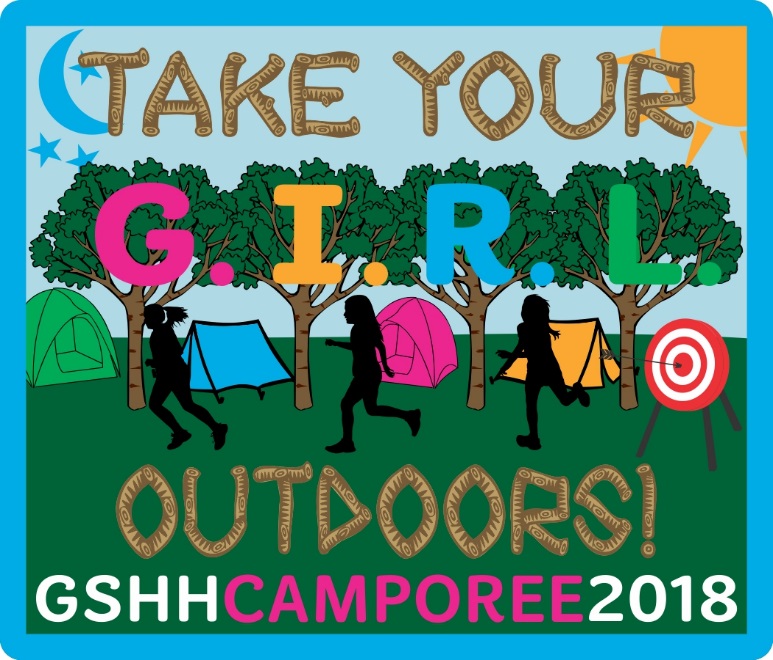  Here’s your chance to create memories that will last a lifetime by taking part in The Girl Scout Heart of the Hudson “Take Your G.I.R.L. Outdoors Camporee”. On Saturday May 19th through Sunday May 20th, 2018, Girl Scouts from across the council will spend a day packed with so many program adventures that they will not have time to do everything!  Then, in the evening, everyone will sing their hearts out and enjoy a relaxing outdoor movie and star glazing, before camping out under the stars. A catered dinner and breakfast will be provided.What does our program packed camporee include, take a look at this:Stargazing, Zumba dancing, hands-on STEM activities, crafts, environmental and service project activities, outdoor skills workshops, gooey chemistry, historic Girl Scout skill demonstrations and the GSHH museum, badge activities, G.I.R.L. programing, rock climbing, letter boxing, photo both, popcorn and outdoor movie, campfire sing-a-long, archery, hay rides, SWAPS, nature crafts and so, so much more. 
Everyone who has ever attended one of our council camporees says it is a place where the girls make memories that will last a lifetime. No two camporee adventures will ever be the same, but every camporee yields memories you and your girls will cherish forever. Come, pitch a tent and enjoy the natural world, tons of fun activities and the friendship of over 600 Girl Scout sisters.What a great way to end your Girl Scout year, come celebrate with us!Registration is open now at WWW.girlscoutshh.org click on activities.Outdoor Adventure programs:Daisy Spring Spree (level: Daisy Spring): Location: CAB, May 12, 2018, 11:00AM-4:00PM, Cost: $20.00Adventure in Geocaching (level: Junior, Cadette, Senior, Ambassador): Location CAB, June3, 2018, 10:0OAM-2:00PM, Cost: $20.00Family BBQ & Hootenanny (All Level): Location: CAB, June 9, 2018, 6:00PM-9:00PM,                             Cost: $20 (girl) $10 (adult) Brownie Secrets (Level: Brownie): June 2nd, 10:00AM-3:00PM, Location: Camp Wendy: Archive and Museum volunteers sponsor this event, new each year, for Brownie Girl Scouts. Come, spend the day at beautiful Camp Wendy, participate in Brownie Girl Scout activities from the past, sing, enjoy a snack and make new friends! Cost: $7.00Program Volunteers Needed (girls or adults):	Camporee May 19th –May 20th   Summer Camp:Multi-Week Discount Rock Hill Resident Camp - Campers registering for 7 weeks of camp will receive a $630 credit towards the 7th week. Available for registered Girl Scouts Heart of the Hudson members only. Does not apply to SuperStars, C.I.T. I, and C.I.T. IICamp Addisone Boyce – Campers registering for 6 weeks of camp will receive up to a $355 credit towards the 6th week. Available for registered Girl Scouts Heart of the Hudson members only. Does not apply to Camp Aides, C.I.T. I, or C.I.T. II. Rocky Brook – Campers registering for 6 weeks of camp will receive a $350 credit towards the 6th week of camp. Available for registered Girl Scouts Heart of the Hudson members only. Does not apply to C.I.T. I or C.I.T. II.Siblings Discount $50 discount per session for 2nd sibling attending camp.  $75 discount per session for 3rd or more siblings attending camp.Join the GSHH Summer Camp Staff and learn valuable skills. Apply at girlscoutshh.org/summer Camp Recruitment: Your recruitment staff is doing Daisy Recruitments across the GSHH footprint to recruit girls for unfilled troops and to start new troops – if you have questions, please call any one of the recruitment managers listed here – you may also connect with them for assistance with recruitments you have planned in your area – ask them about summer Girl Scouting experiences, ask them for information about the Pre-K Early Registration campaign and Extended Year campaign – these may prove attractive in you Service Unit; we have new, colorful recruitment handouts for events and activities that will attract girls and the volunteers who will lead – ask about them:Lauren DeGennaro ldegennaro@girlscoutshh.org x 414 Ahesha James ajames@girlscoutshh.org x 725Jessica Rodulfo jrodulfo@girlscoutshh.org x 778Ashley Walraven awalraven@girlscoutshh.org  845-467-8951Linda Coughlan lcoughlan@girlscoutshh.org 845-803-0608These events are upcoming Council sponsored recruitment events – check for an event in your local area and spread the word:Product Sales:Last day to pick up cookies at office cupboards is May 16.Last day for DOC orders is May 6.Webinar on “Cookie Season Wrap UP” on May 2 at 6:30.  Steps to updating girl totals, ensuring correct girl rewards, eBudde updates.  Here is the link to register:  https://attendee.gotowebinar.com/register/7119504202838814211Link will also be on the website.ACH Sweeps will occur on May 7, May 21 and May 30.  For details see the Troop Cookie Book, page 11.
May 7 ACH sweep is 50% of Initial Order and all cupboard order placed through 4/27/2018.
May 21 ACH sweep is balance of Initial Order and all cupboard orders through 5/11/2018.
Deadline to submit extension form: Friday, 5/18/2018.
May 30 ACH sweep is any remaining balances owed to Council – NO extensions accepted.Do NOT put in money for a family who has not paid.  Submit the Outstanding Cookie Balance Form to: councilfinance@girlscoutshh.org.  The form can be found on our GSHH websiteFinal Rewards Orders due in eBudde by May 16.  REMEMBER – girls have choices – make sure you know what each girl wants.   A selection is required.Property:Camping reservations are now available for troops.  Visit  our website:   http://www.girlscoutshh.org/en/our-council/rent.htmlQuestions:  customercare@girlscoutshh.orgLeaders / Volunteers: You may reserve any of our available properties using our online property reservation system.  The first time using the new online property reservation system, you will need to create a profile with a User ID and Password.   Click here to get started.Once you have your User ID and Password, please click here to make future reservations.   Have a question? Please email us at property@girlscoutshh.orgFund Development: Time to wrap up “Fund Her Success/Annual Giving Campaigns”. Did you send Council the details on all funds collected and deposited to be sure everyone is recognized? Let’s try to have all campaigns completed – and at goal – by May 30th!! Questions? – please contact Elisa at 914.747.3080 x 720, or email elovergine@girlscoutshh.org Shop:Please check website for shop hours: http://www.girlscoutshh.org/en/our-council/shop.htmlMay 6-13 – GSHH GS Mom shirt only $12.99 (regularly $18.00)May 17-21 – Get ready for summer!  15% off of select summer merchandise (including additional 15% off of select clearance)May 24  – Spring cleaning sale!  New, big markdowns on older merchandise go into effect.May 30-June 10 – Fun patches 10% off (online and in store!)Early Renewal Incentives for the period of April 1, 2018 – May 31, 2018: 5/31Criteria:   Girls must renew membership for the 2019 GS year (10-1-2018 to 9-30-2019) during the time period of April 1, 2018 through May 31, 2018, andGirls must participate in the 2018 NUTS+MAGS program (previously called Fall Product Sale) by selling at least one item (Nuts or Magazine Subscription)Benefits to Girls and their Troop: Girls will receive the "Believe in the POWER of G.I.R.L." patch  For every girl who renews her membership for the 2019 Membership year (10-1-2018 to 9-30-2019) by May 31, 2018, the Troop will earn an additional $.05 for every box of cookies that girl sells in the 2019 Cookie Season’s Initial Order *    Troops will have the opportunity to generate additional funds for trips, activities and council programs*No extra work for the Troop Leader and/or Cookie Chair√All girls registered between April 1, 2018 and June 30, 2018 for the 2019 membership year receive an Early Renewal Patch featuring the Power of 
G (go-getter) I (innovator)  R (risk taker)  L (leader)                                                                                                         √√CampaignDateDayLocationTimeS'mores & Outdoor5/1/2018TuesdayCamp Addisone Boyce4-8pmS'mores & Outdoor5/15/2018TuesdayBear Mountain Park/Rain Date 5/2210-1pmS'mores & Outdoor5/15/2018TuesdayBear Mountain Park 3-7pmS'mores & Outdoor5/16/2018WednesdayAsbury Unites Methodist Church4-6pmS'mores & Outdoor5/17/2018ThursdayCamp Addisone Boyce4-8pmS'mores & Outdoor5/21/2018MondayPleasantville Program Center6-7:30pmS'mores & Outdoor5/22/2018TuesdayCrestwood Cabin6-7:30pmS'mores & Outdoor5/23/2018WednesdayRumsey Road6-7:30pmS'mores & Outdoor5/28/2018MondayCornwall Girl Scout Cabin/Rain Date 6/1012:30-2pmS'mores & Outdoor6/3/2018SundayRock Hill Camp3-4:30pmS'mores & Outdoor6/6/2018WednesdayCamp Addisone Boyce6-7:30pmS'mores & Outdoor6/11/2018MondayBetty Taubert Girl Scout House4:30-6pmS'mores & Outdoor6/12/2018TuesdayCrestwood Cabin6-7:30pmS'mores & Outdoor6/13/2018WednesdayTuckahoe Eastchester Program Center3-5pm